ГОСТ 13439-68*Группа Г277019-0410 ГОСУДАРСТВЕННЫЙ СТАНДАРТ СОЮЗА ССР ШАЙБЫ КОНИЧЕСКИЕ ДЛЯ СТАНОЧНЫХ ПРИСПОСОБЛЕНИЙ Конструкция и размеры Cone washers for machine retaining devices.Design and sizes Дата введения 1969-01-01 УТВЕРЖДЕН Комитетом стандартов, мер и измерительных приборов при Совете Министров СССР 2 января 1968 г. Срок введения установлен с 01.01.69ПРОВЕРЕН в 1980 г. Срок действия продлен до 01.01.90**______________** Ограничение срока действия снято постановлением Госстандарта СССР от 16.05.89 N 1239 (ИУС N 8, 1989 год). - Примечание "КОДЕКС".ВЗАМЕН ГОСТ 3391-57 в части типа Б* ПЕРЕИЗДАНИЕ (январь 1987 г.) с Изменением N 1, утвержденным в июне 1980 г. (ИУС 9-1980 г.)1. Конструкция и размеры конических шайб должны соответствовать указанным на чертеже и в таблице.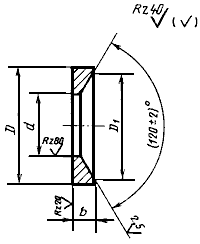 Размеры в ммПример условного обозначения конической шайбы под стержень диаметром 6 мм:Шайба 7019-0411 ГОСТ 13439-68 (Измененная редакция, Изм. N 1).2. Материал - сталь марки 45 по ГОСТ 1050-74*. Допускается замена на сталь других марок с механическими свойствами не ниже, чем у стали марки 45._______________* Действует ГОСТ 1050-88. - Примечание "КОДЕКС".3. Твердость - HRC 40+45.4. Неуказанные предельные отклонения размеров: отверстий - Н14, валов - h14, остальных - .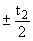 (Измененная редакция, Изм. N 1).5. (Исключен, Изм. N 1).6. Покрытие - Хим. Окс. прм (обозначение покрытия - по ГОСТ 9.073-77). По соглашению сторон допускается применение других видов защитных покрытий.7. Маркировать по ГОСТ 18160-72.ПРИЛОЖЕНИЕСправочное Примеры применения конических шайб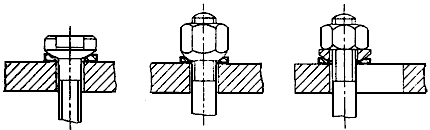 Текст документа сверен по:официальное изданиеСтаночные приспособления. Детали и узлы.(Часть пятая): Сб. ГОСТов. -М.: Издательство стандартов, 1987 Обозна- чение шайбПрименяемостьПод стержень диаметром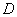 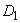 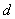 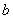 Масса, кг7019-04116121172,80,002041281716103,50,0040413102120124,20,0070414122422155,00,0100415163028196,20,0190416203633247,50,0260417244441289,50,05604183056523512,00,12604193668644215,00,22204204278744818,00,3657019-04214892855622,00,641